Seminář z elektronikyPředpokládaný vyučující: prof. Beránek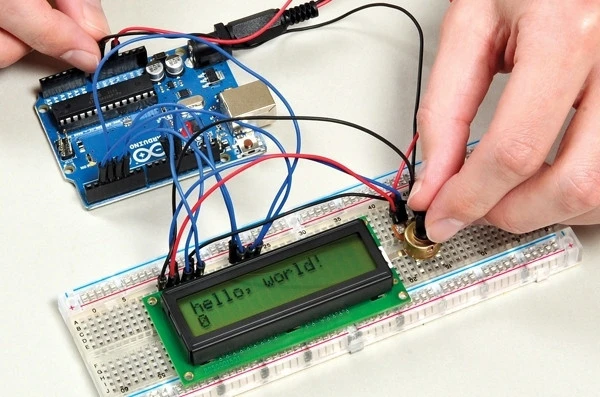 Seminář z elektroniky je určen zájemcům o elektrotechnické obory, kterým pro nástup chybí potřebné znalosti s průmyslových středních škol. Vhodný je i pro zájemce o IT obory, jelikož představuje přechod od fyziky k informatice a vybaví je znalostmi ohledně konstrukce hardwaru. Obsah semináře:Elektrotechnikajak vypočítat proud a napětí v elektronickém obvodu?Elektroenergetikajaká je budoucnost energetiky a obnovitelných zdrojů? Chytré energetické sítěAnalogová elektronikajak funguje tranzistor a jak změnil svět? Jak sestrojit rádio?Komplexní jednobrany a dvojbranyjak funguje ladění televizních kanálů?Jak se zbavit šumu z vesmíru?Operační zesilovače a regulátoryjak fungují regulátory v chemické výrobě? Jak vytvořit kytarový zesilovač?Číslicová technikajak se na hardwarové úrovni rozhoduje počítač? Jak fungují digitální hodiny?Klopné obvodyjak funguje “schodišták”? Jak sestrojit operační paměť počítače?Mikrokontroléryjak funguje mozek mikrovlnky, automobilu, letadla?Robotika a automatizacejak sestrojit robota a jak se roboti učí? Jak můžeme automatizovat výrobu?Arduinonaprogramujme si chytrou domácnost, IoT a big data, budoucnost chytrých městHodnocení: 4 průběžné testy, 1 vlastní a 1 týmový open-source projekt